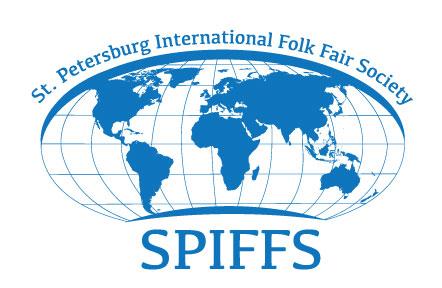 49th ANNUAL SPIFFS INTERNATIONAL FOLK FAIR MAKE PLANS TO TRAVEL AROUND THE WORLD IN A DAY!Downtown St. PetersburgVinoy Park              701 Bayshore Dr NE, St. Petersburg, FL 33701FREE PARKING FOR BUSES ON STUDENT DAYS All tickets must be purchased in advance from SPIFFS.  Orders MUST be accompanied by checks or P-Card information. In advance you will receive wristbands for the day, along with guidelines, general Folk Fair information and a map outlining all the activities. Passports will be available upon arrival to Albert Whitted Park. Ticket order deadline is October 1st, 2024 Please fill out the form completely and legibly. Mail orders to: St Petersburg International Folk Fair Society (SPIFFS) 2335 22nd Ave S., Ste 14St. Petersburg, FL 33712For additional information- 
Phone: (727) 289-3744Email: internationalfolkfair@gmail.com Website: www.spiffs.org SPIFFS office hours from September 25 until the Folk Fair are M-Th: Noon – 4pm. If you need special help, please call the SPIFFS office during these times. 2024 SPIFFS FOLK FAIR TICKET ORDER FORMSCHOOL NAME: _______________________________________________________________________________TEACHER/GRADE: _______________________________________  GRADE:___________________________ADDRESS: ____________________________________________________________________________________                        _____________________________________________________________________________________PHONE: _______________________________________________________________________________________EMAIL: ________________________________________________________________________________________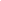 ________   # OF STUDENT TICKETS @ $7 EACH: 				$__________________   # OF COMPLIMENTRY CHAPERONE TICKETS: 		$0_________(1 COMPLIMENTARY TICKET PER 5 STUDENT TICKETS)________   # OF ADDITIONAL CHAPERONE TICKETS @ $9 EACH:	$__________*** If paying by P-Card, please add 3.5% Credit Card processing fee        $__________TOTAL # OF TICKETS: _____________      TOTAL $ AMOUNT:	$__________CIRCLE DAY ATTENDING FAIR:THURSDAY (Elementary/Middle)      FRIDAY (Middle/High School)ENCLOSED PAYMENT:CHECK #__________   (or)   P-Card #___________________________________ Exp: _________
	      CVV ________    Billing Zip code: __________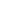 NUMBER (#) OF BUSES: ____________________                                  STUDENT DAYSElementary & Middle Schools 	Thursday, October 17, 2024 	9 AM until 3 PM Middle & High School		Friday, October 18, 2024		9 AM until 3 PM 